Comcast Lays Out Pricing, Content for PeacockPeacock, the upcoming streaming service from Comcast's NBCUniversal, will have a monthly price of $4.99 with five minutes or fewer of commercials per hour and $9.99 without any at all, and the former will be free for some cable and internet customers. A free-for-all tier will also be available, featuring 7,500 hours rather than the 15,000 that the two Premium tiers offer, and not providing live sports.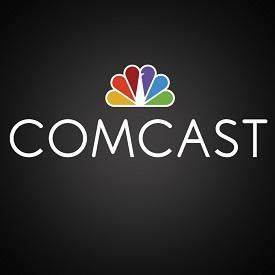 CNBC 1.16.20https://www.cnbc.com/2020/01/16/nbc-peacock-price-launch-date-and-shows.html